Anexo C (continuación)Plantilla Para Verificar ProgresoProgreso:Resumen del estado de avance del Proyecto.Actividades planeadas.Actividades ejecutadas.Actividades por concluir en próximo periodo.  Experiencias, lecciones aprendidas y dificultades en este periodoFotos  de las actividadesFecha:16 de Noviembre del 2012De:Eduardo Mata MonteroA:Yoriko Yasukawa, Representante Residente PNUDCopia:Kifah Sasa, Oficial de Ambiente, PNUDAsunto:Informe de Avance del ProyectoNúmero de Proyecto:COS/SGP/FSP/OP5/BD/12-06Titulo del Proyecto:Promoción del Turismo Rural Comunitario para el Desarrollo Ambiental en Quebradas de Pérez ZeledónOrganización:Asociación Quebradeña de Artesanos (AQUA)Persona Contacto:Róger Leiva CalderónMonto de la donación $:$ 20.000.00Fecha de inicio del proyectoInforme Número:29 de Febrero del 2012Primer Informe de AvanceEl proyecto muestra buen avance y se desarrolla de acuerdo a lo planificado por el grupo.  La información contable y financiera está muy bien llevada, con ampos separados para las facturas, para comunicaciones con el PPD, auxiliares para el manejo de la caja chica, auxiliares para la contrapartida y facturas.  Se revisó la contrapartida aportada al momento y la misma está bien documentada. Las actividades principales del proyecto se enfocan en desarrollar diagnósticos sencillos de condiciones actuales de la comunidad en cuanto a recursos naturales (flora, fauna, mineral, relieve), histórico-cultural, arqueológico, tradiciones y costumbres, como base previa para rescatarlos, protegerlos y acondicionarlos para la observación de las personas de la comunidad y visitantes, con un carácter de protección y conservación de estos recursos. De interés especial es la protección de la nutria de río que aparece en las márgenes del río Quebradas. También se desarrollarán actividades de ornato y limpieza  en la vía principal, con el objeto de hacer agradable el ambiente comunal.Diagnóstico de condiciones actuales de Quebradas.Desarrollo de una circular escrita para motivar a la gente mantener la comunidad  limpia.Ubicación de rotulación conservacionista. Desarrollo de un vivero ornamentalSiembra de hortensias en los frentes de las viviendas a lo largo de la vía públicaDiagnóstico de elementos naturales actuales.Investigación de la nutria de río, en ejecución.Diseño de programa de trabajo.Panfletos y boletines informativos (elaborado 1 y el segundo en borrador)Diagnóstico de la capacidad artesanal actual en   Quebradas.Ubicar un terreno disponible para el establecimiento de una carpa –local que funcione como centro de reuniones, capacitaciones y venta de productos artesanales y manualidades de la comunidad.Adquisición de la Carpa de 6 x 9 metros (54 m2)Adquisición de equipo básico: 6 mesas plegables, 25 sillas plegables, un banner de la organización y una carreta para traslado de los materiales y equipo.El grupo está muy activo y motivados en todas las actividades que realizan.  Se han integrado nuevas personas a la organización producto de la campaña de concientización llevada a cabo en la comunidad.Entre las principales actividades pendientes se tienen:Diseño y organización de las mejoras en la comunidad.Organizar campaña de limpieza comunal.Restablecer la decoración actual de la pintura  en 6 rocas a lo largo de la ruta.Desarrollo de panfletos y boletines informativos para dar a conocer a la comunidad el proyecto.Diagnóstico de la capacidad artesanal actual en   Quebradas.Programación de 4 talleres de capacitación.Organización de 3 exposiciones y ventas de artesanía local.Suministro de necesidades básicas de equipo y herramientas para las asociadas emprendedoras: Una prensa para papel reciclado, una máquina plana industrial para costura, un motor tool Dremel, una caladora de mesa,  grabador de vidrio Dremel,  una sierra ingleteadora, una pulidora de vidrio y  una lijadora de mesa.Tuvieron un poco de atraso en el arranque por dificultades en el depósito del cheque que se les giró y en la apertura de la cuenta corriente para el proyecto.  Se da muy buena participación comunal y se ha visto con buenos ojos en la comunidad, la forma en que se comunican las actividades y resultados del proyecto a nivel de toda la población.  También se están integrando a la organización personas jóvenes de la comunidad.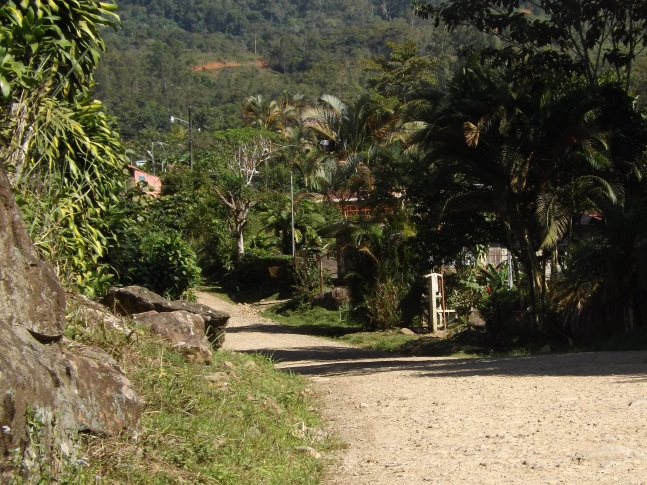 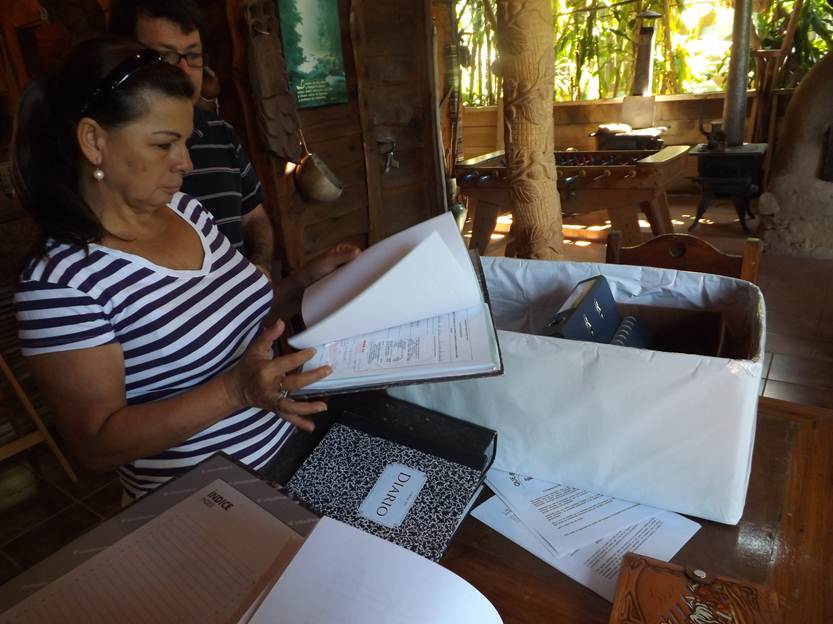 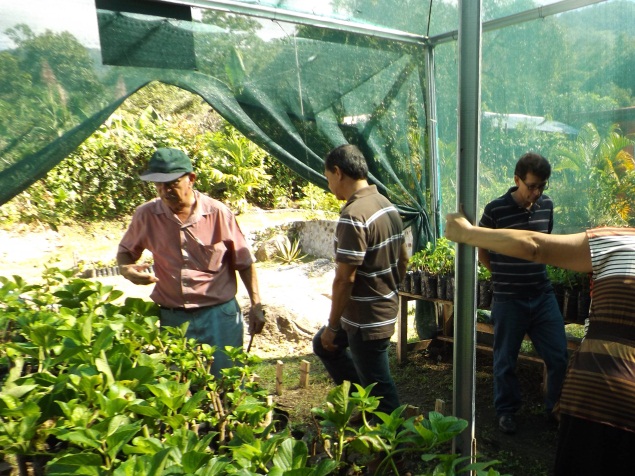 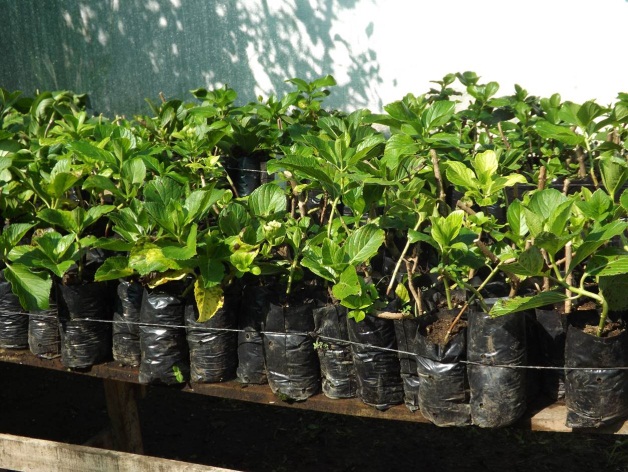 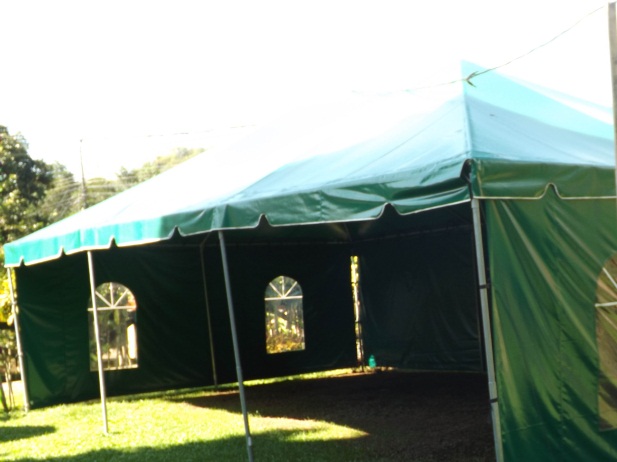 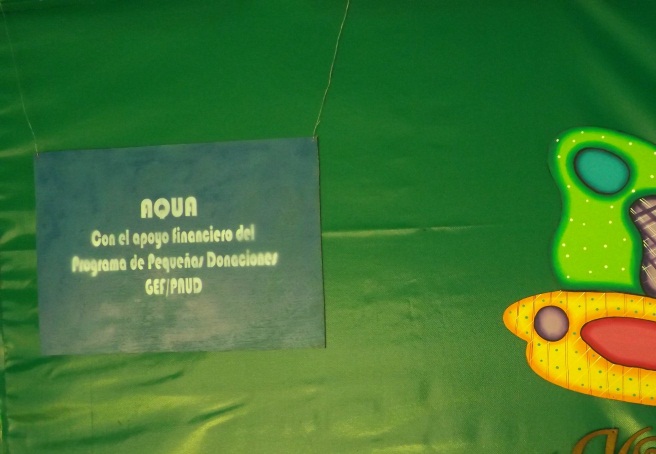 